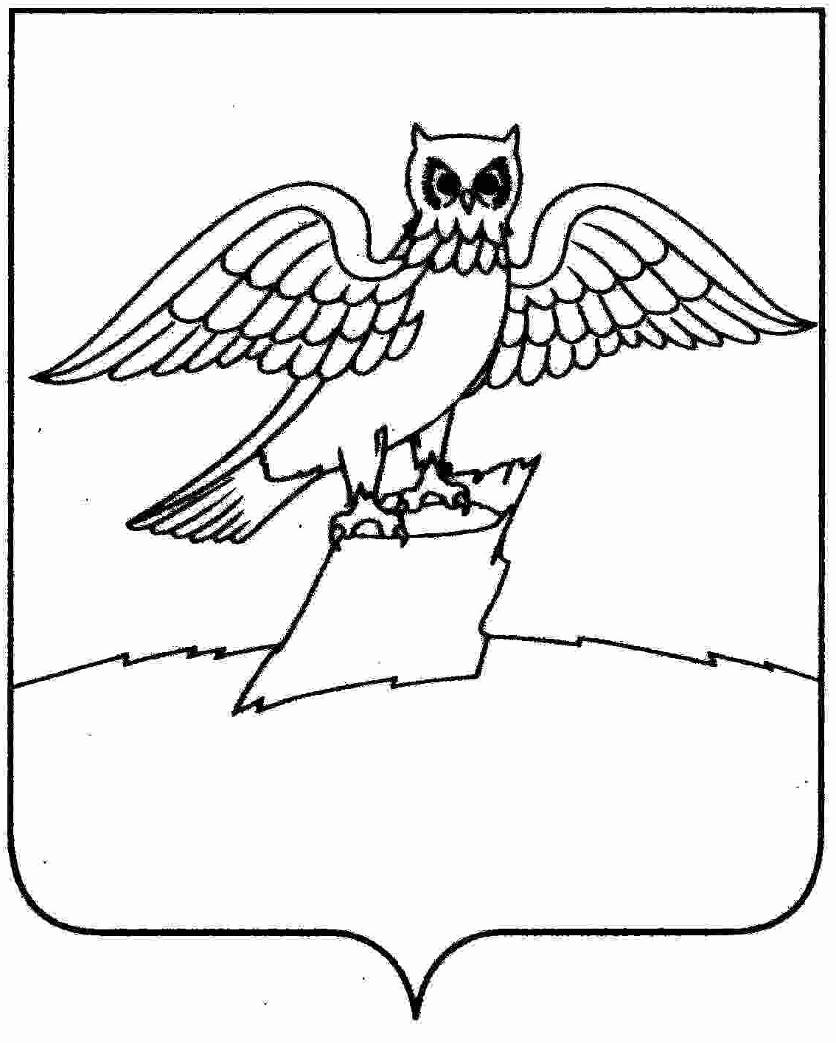 АДМИНИСТРАЦИЯ ГОРОДА КИРЖАЧКИРЖАЧСКОГО РАЙОНАП О С Т А Н О В Л Е Н И Е13.09.2019                                                                                              №  952                       В целях улучшения санитарного состояния, наведения чистоты и порядка на  территории города Киржач, повышения уровня благоустройства и озеленения, в соответствии с Уставом муниципального образования город Киржач и Правилами по обеспечению чистоты, порядка и благоустройства на территории города Киржач, надлежащему содержанию расположенных на ней объектов,  утвержденными решением Совета народных депутатов  города Киржач от 28.03.2017 № 28/203П О С Т А Н О В Л Я Ю:Провести с 01 октября 2019 по 31 октября 2019 года месячник санитарной очистки, благоустройства и озеленения на территории города Киржач. Создать при администрации города  Киржач комиссию по подготовке, проведению месячника и подведению итогов согласно приложению № 1 к настоящему постановлению.3. Руководителям предприятий, организаций, больниц, колледжа, школ, ДОУ, культурных и спортивных объектов представить в администрацию города к 20.09.2019 планы мероприятий по санитарной очистке и благоустройству подведомственных и закрепленных территорий с указанием объемов работ и сроков выполнения. В ходе месячника организовать массовые работы по уборке закрепленных территорий, ремонту фасадов зданий, вырубку дикой поросли, а также обязательную вывозку мусора, отходов, смета на полигон ТБО МП «Полигон».4. Владельцам магазинов, рынков, торговых павильонов, киосков, пунктов общественного питания произвести ремонт фасадов, вывесок, входов, поручней, ограждений, удалить расклеенные объявления, вымыть окна и обновить витрины, восстановить примыкающие к объектам клумбы и цветники, предусмотреть посадку цветов и зеленых насаждений. Вывезти мусор и смет с прилегающих территорий (в радиусе не менее 30 метров) на полигон  ТБО МП «Полигон».5. Руководителям Управляющих организаций,  муниципальных предприятий, бюджетных учреждений, комитетов общественного самоуправления, ТСЖ, ЖСК, ТСН составить  графики уборки подведомственных территорий и представить их в МКУ «Управление городским хозяйством». Привлечь для этого необходимое количество рабочих, служащих, техники, населения города. Обратить особое внимание на очистку зеленых зон, мест массового отдыха граждан и территорий, прилегающих  к  автомобильным дорогам,  пешеходным дорожкам и тротуарам. Обеспечить своевременную вывозку мусора, отходов и смета на полигон ТБО, по  талонам, приобретенным  у МП «Полигон».6. Директору МП  «Полигон»   подготовить полигон ТБО  к приему большого количества мусора и отходов. Разработать график и режим работы полигона в период проведения месячника. Проработать вопрос приемки мусора на полигон  МП «Полигон» от юридических лиц, индивидуальных предпринимателей и населения города. Привести в порядок контейнерные площадки, при необходимости поставить дополнительные контейнеры.7. Объявить и  провести 12 октября  текущего года общегородской  субботник  по уборке территорий, благоустройству, посадке деревьев и кустарников (Ответственные: Т.В. Опальченко, О.М. Григорьева,  Е.Б. Надежкин).8. Председателям комитетов территориального общественного самоуправления принять активное участие в организации работ по санитарной очистке территорий, поддержать инициативу населения в участии и проведении месячника.9. Рекомендовать начальнику отделения ГИБДД ОтдМВД России по Киржачскому району  в ходе оперативного дежурства организовать выявление фактов вывоза отходов и мусора в несанкционированные места размещения и доведение данных фактов до должностных лиц администрации, уполномоченных составлять протоколы об административных правонарушениях.10.  Комиссии подвести итоги проведения месячника по санитарной очистке и благоустройству города не позднее  05 ноября  текущего года.              11. Утвердить план проведения сезонных мероприятий по благоустройству территории города Киржач согласно приложению № 2. 12. Контроль за исполнением настоящего постановления возложить на заместителя главы администрации по вопросам жизнеобеспечения (М.Н. Мошкова).13. Настоящее постановление вступает в силу со дня его подписания и подлежит  размещению в средствах массовой информации.  Приложение № 1к постановлению администрации города Киржачот  13.09.2019  №  952С о с т а вкомиссии  по проведению месячника по благоустройству и санитарной очистке на территории  города Киржач с  01 октября 2019  по 31 октября   2019 года.Мошкова М.Н. – зам. главы администрации города Киржач,                                                  председатель комиссии;Опальченко Т.В. - директор муниципального казенного учреждения «Управление городским хозяйством» (далее – МКУ «Управление городским хозяйством»), заместитель председателя комиссии;Григорьева  О.М. – заведующий отдела жилищно-коммунального хозяйства  (далее - отдел ЖКХ)  МКУ «Управление городским хозяйством», секретарь комиссии.Члены комиссии:Тюленев В.Г. – глава города Киржач (по согласованию); Надежкин Е.Б. - заведующий отделом по благоустройству МКУ «Управление городским хозяйством»;Корнилова С.В. – заведующий отделом транспорта и дорожного хозяйства МКУ «Управление городским хозяйством»;Филиппова Д.А. – заведующий отделом по организационной и кадровой работе  МКУ «Управление городским хозяйством»;Родионова Г.В. – директор МП «Полигон» Киржачского района (по согласованию);Филатова В.Н. – заведующий отделом природопользования и охраны окружающей среды комитета ЖКХ администрации Киржачского района (по согласованию);Циглер Т.Н. - и.о. генерального директора ООО «УК «Наш Дом» (по согласованию);Наумов А.В. – директор ООО  «Монолит» (по согласованию); Деркачев А.С. - директор МУП  ВКХ  «Водоканал» (по согласованию);Александрова Г.Г. – заведующий отделом по социальной и молодежной политике.О проведении месячника санитарной очистки, благоустройства и озеленения в границах города КиржачГлава администрации         Н.В. Скороспелова